Région : LimousinSIOS : Sud OuestCette région comporte un centre d’allogreffe de CSH adulte, le CHU Dupuytren à Limoges.On note une augmentation de l’activité en 5 ans (+48%).Le suivi à 1 an des patients greffés est manquant dans ProMISe à 41%, ce qui ne permet pas d’apprécier le taux de mortalité du centre.On constate la persistance d’un flux entrant de malades (20% en 2015) en provenance des régions de proximité (Aquitaine, Midi-Pyrénées, Centre, Poitou-Charentes).Il existe également un faible flux sortant (8% en 2015) constitué de malades allant se faire greffer à Bordeaux et Clermont-Ferrand essentiellement.Lieu de greffe des patients domiciliés dans la région (2)* Voir ci-après le lieu de greffe (2) source : base ProMISeAnnée de greffeAnnée de greffeAnnée de greffeAnnée de greffeAnnée de greffeAnnée de greffeAnnée de greffeAnnée de greffeAnnée de greffeAnnée de greffeAnnée de greffeAnnée de greffe201020102011201120122012201320132014201420152015N%N%N%N%N%N%Parmi les patients domiciliés dans la région178113681895157921912593- patients greffés dans la région178113681895157921912593- patients greffés hors région mais dans le SIOS*0031600001414- patients greffés hors SIOS*419316154211414Total211001910019100191002310027100Lieu de greffe des patients greffés hors région mais dans le sios (2)Année de greffeAnnée de greffeAnnée de greffeLieu de greffe des patients greffés hors région mais dans le sios (2)201120142015Lieu de greffe des patients greffés hors région mais dans le sios (2)NNNcentre de greffe201Bordeaux Pessac Hôpital Haut Lévêque201Toulouse Hôpital Purpan Hématologie100Bordeaux Groupe Hospitalier Pellegrin010Total311Lieu de greffe des patients greffés hors région et hors sios (2)Année de greffeAnnée de greffeAnnée de greffeAnnée de greffeAnnée de greffeAnnée de greffeLieu de greffe des patients greffés hors région et hors sios (2)201020112012201320142015Lieu de greffe des patients greffés hors région et hors sios (2)NNNNNNcentre de greffe000100Paris Hôpital Saint-Louis Hématologie greffe de moelle000100Grenoble CHU010000Clermont-Ferrand421111Villejuif Institut Gustave Roussy000100Montpellier CHR Saint-Eloi et Hôpital Arnaud de Villeneuve000100Total431411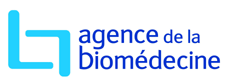 